КОММЕРЧЕСКОЕ ПРЕДЛОЖЕНИЕна поставку Захвата для рулонов Delta TLMБлагодарим Вас за интерес, проявленный к оборудованию, ООО Компания «Традиция-К», и предлагаем Вашему вниманию коммерческое предложение на поставку навесного рабочего оборудования.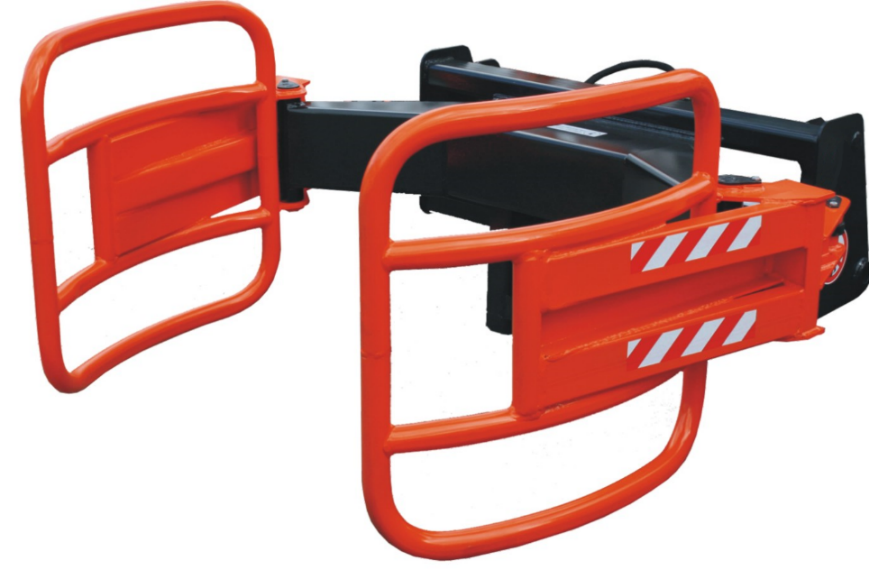 Захват для рулонов Delta TLM устанавливается на мини-погрузчики и компактные фронтальные погрузчики. Используется для погрузки или штабелирования рулонов с силосом, сеном или соломой круглой и квадратной формы. Полукруглая форма обеспечивает уникально аккуратный и прочный захват рулона. Пленка не перетягивается и не повреждается за счет того, что давление равномерно распределяется по всей плоскости. Конструкция захвата, позволяет сохранить центр тяжести как можно ближе к погрузчику. 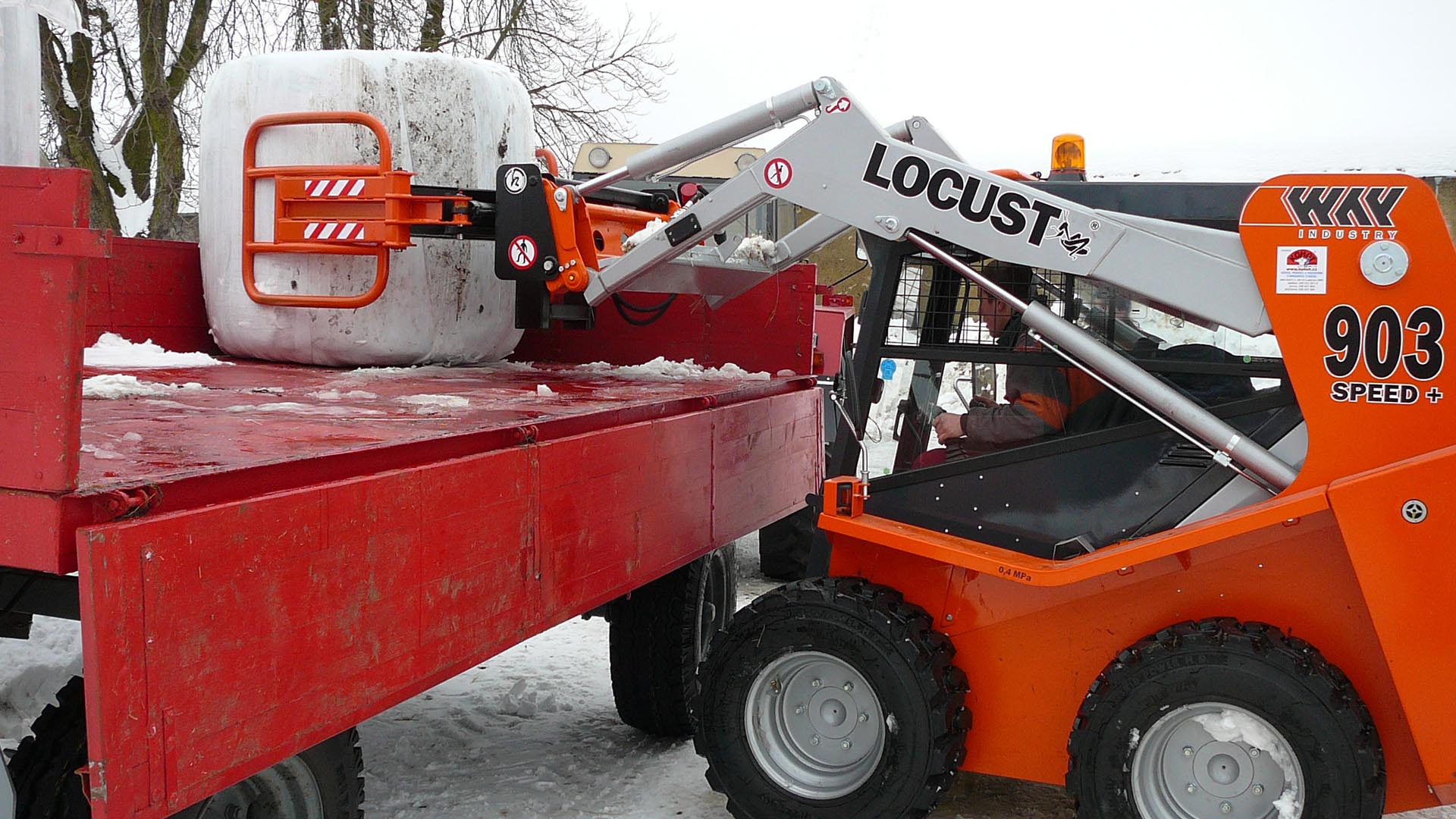 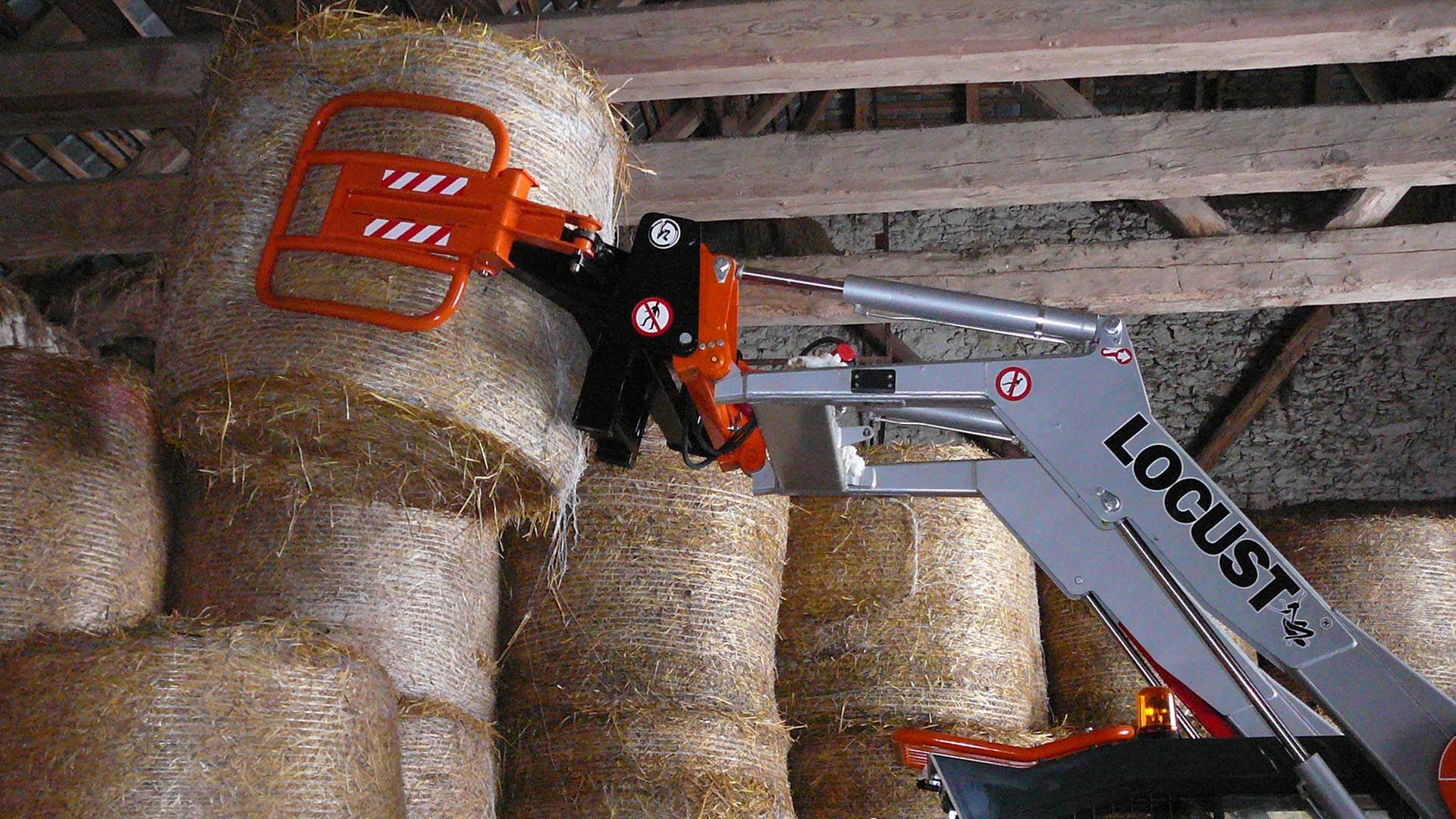 Срок поставки составляет 5-6 недель.Предложение действительно на условиях EXW г. Москва Гарантия на всю поставляемое оборудование – 12 месяцев.Стоимость: 3 441 евро с НДС	Технические характеристикиTLM 1600Диаметр рулонов D, мм.1200 -1600Макс. грузоподъемность, кг.1200Поток масла, л/мин20-100Рабочее давление, бар160-240Масса, кг.200Преимущества:- Равномерное сжатие лап- Шарнирное крепление лап- Конструкция захвата исключает повреждение пленки- Конструкция захвата, позволяет сохранить центр тяжести как можно ближе к погрузчику- Подходит для круглых и квадратных тюковПреимущества:- Равномерное сжатие лап- Шарнирное крепление лап- Конструкция захвата исключает повреждение пленки- Конструкция захвата, позволяет сохранить центр тяжести как можно ближе к погрузчику- Подходит для круглых и квадратных тюковПреимущества:- Равномерное сжатие лап- Шарнирное крепление лап- Конструкция захвата исключает повреждение пленки- Конструкция захвата, позволяет сохранить центр тяжести как можно ближе к погрузчику- Подходит для круглых и квадратных тюковПреимущества:- Равномерное сжатие лап- Шарнирное крепление лап- Конструкция захвата исключает повреждение пленки- Конструкция захвата, позволяет сохранить центр тяжести как можно ближе к погрузчику- Подходит для круглых и квадратных тюков